      ФотоотчетАвтоклуба МКУК «ЦКИД» МО ШАХТЕРСКОЕза 12.04.2019  12.04.2019г. для воспитанников МДОУ № 33, Автоклубом, была проведена игровая программа « Полет к звездам». Дети-космонавты путешествовали по планетам солнечной системы, летали к новым звездам и, даже, собирали космический мусор. В конце космического путешествия все участники получили заслуженные «космические» конфеты.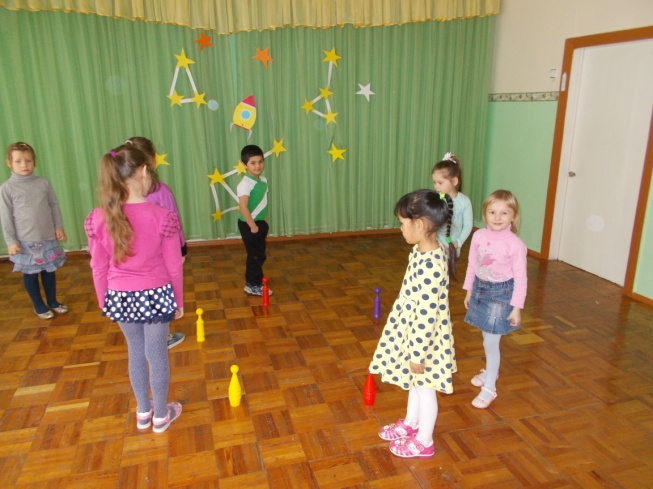 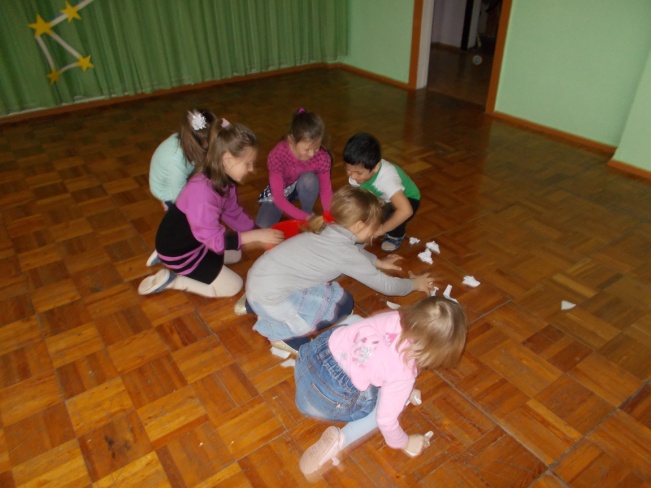 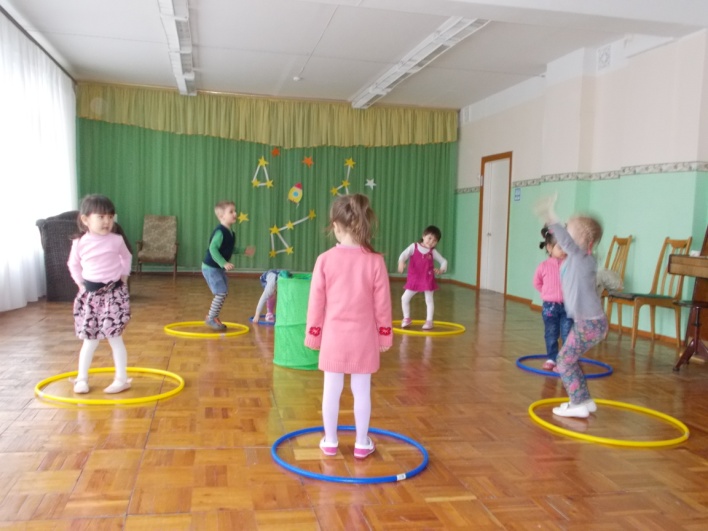 